October 2016 Minutes:  October 4th, 2016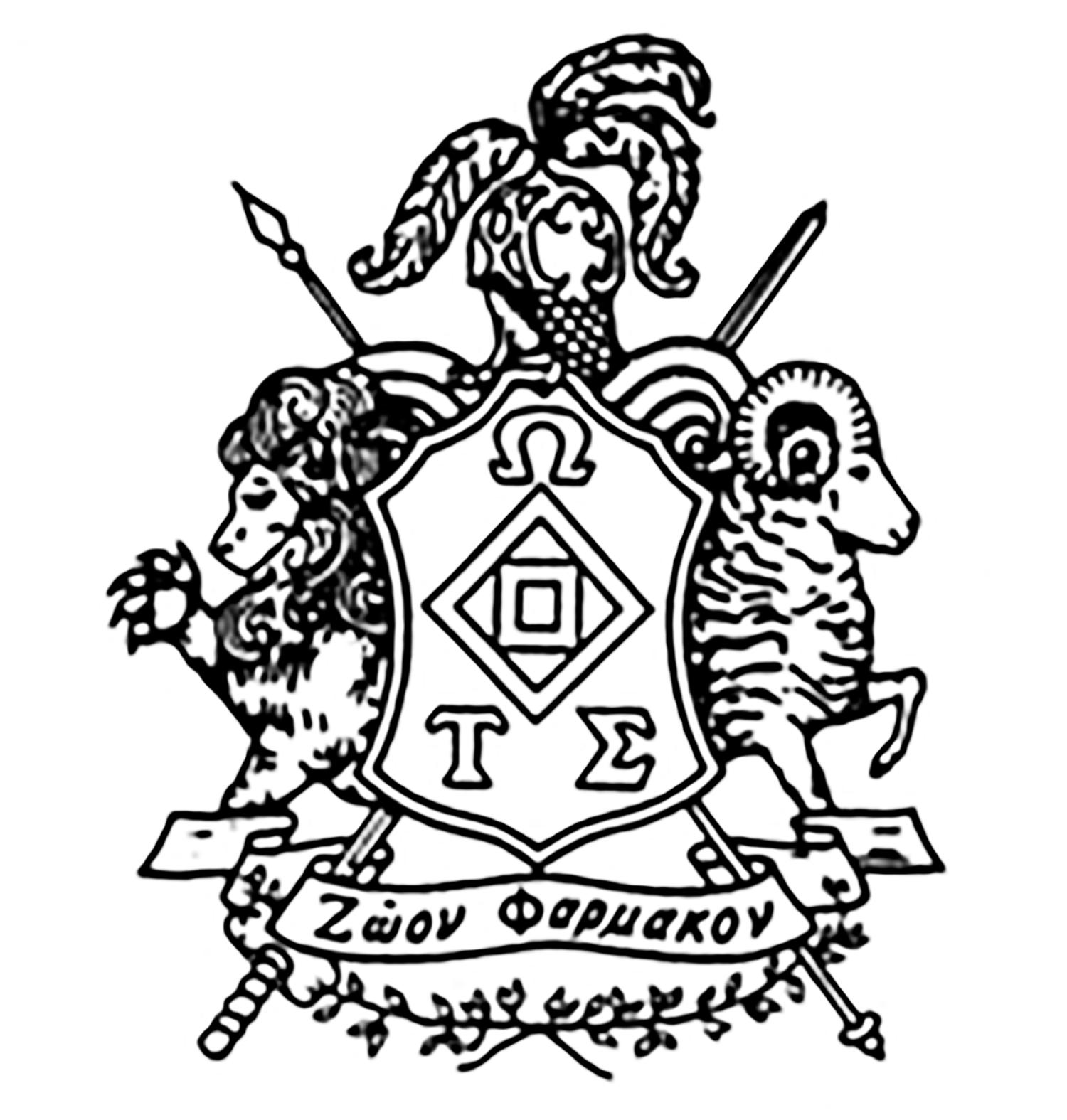 Exec Chair Reports-Most Worthy Master, Joe Cacioppo: Welcome!Vet Tech Appreciation Week 10/17/16Items from the previous OTS House	Hoolihan’s Alumni Night		Majority vote- will invite alumni to initiation-Worthy Master, Jeff Hess: Welcome back BBQ - donations to LSU $500	Thanks to everyone who helped!Committee and the different duties - sign up Committee List here; Committee Duties here.  -Will send out sign-up after the meeting-Alpha Master of Finance, Katie Duda: 	Will speak at end about Grand Council stuff-Beta Master of Finance, Rachel Vandermyde: -not present-Master of Records and Seals, Jordan Belden: 	New Pledge Total: 75!!! Biggest pledge class in a long long time!	You should all now have access to all OTS documents-Master of Ceremonies, Leah Kruckman: Clothing sale update.  Booth at Open-house:  raised almost $12,000!!-Beta Master of Pledges, Annie Ryan:        	Pledging process, pledge survey	Initiation 11/17Around the World 12/2:  celebration of pledges at 2nd year houses-Master of the Web, Mark Sadler: 	Paintball with ISCAVMA: 10/15 (Saturday after Finals) 2-6pm:  come play!http://publish.illinois.edu/omegatausigma/  -Master of History, Darcy Stephenson: Kick-butt award: Brandi Burton for all her work on the midterm practice practicals!Class Pictures after the meeting- get together with your graduating class to make the process go fasterCommittee Chair Reports-Alumni, Kathleen Keene:  invite alumni to initiation -Clothing/Fundraising, Leah Kruckman/Krissy Kozak/ Cassie Saufley/ Hannah Lynaugh: 	-already discussed-Pet Wash, Alex Ruppe / Laura Molinet: Fall Pet Wash: made $1393 and donated to CCHS-Internal Relations, Cindy Roberg/ Nick Lindstrand: Birthday gifts going out after finals-Pet Visitations, Brittany Willeford:  Next Pet Visit:  October 18th after finals at Clark-Lindsay-Road Race, Jeneen Schier/Brittney Stanton: REQUIRED event, occurring April 2nd, 2017.  More planning to come later in the year.-Social, Darcy Stephenson/Rachel Hallman: Pumpkins & Pints night, Oct 16- 3 pm at Curtis Orchard then to Darcy’s, Blind Pig later that nightHaunted House Oct 30th (Sunday after 2nd week):  email sent out today- have checks in by October 25thPossible Friendsgiving in November -Educational, Miriah Wilson/Jaimee Goldish/ Brandi Burton:Anatomy/Histology Review for finals 10/9/16 Sunday at 10AM-12PM; 2251 will hold histology review- Grand Council, Joe Cacioppo: Grand Council this year is Oct. 21-23rd at UIUC!  Sign up for a job if you haven’t already - this is required. Get your registration in ASAP - $50 for IL students. Includes two buffet dinners, beer olympics and lunch, banquet dinner, 90’s party, transportation, swag bag and t-shirt.GC Committees: https://docs.google.com/spreadsheets/d/1GhaLDIys8eDW7dToI0zyxmG7Pd-E0zw0CAfp20g-_1s/edit#gid=0 -Please sign up for committees- required for every member to help out in some way-Registration is due tomorrow Oct. 5thKatie Duda: how to help out and committee roles-Please sign up for Gonzo officials- email KatieYOU SHOULD COME TO GRAND COUNCIL!!!-Open Floor- none-Conclusion of Chapter Meeting by Leah Kruckman, Master of CeremoniesGrand Council Schedule of EventsFriday, October 21st5:30 PM - 8:00 PM: Registration and Welcome Dinner at iHotel9:00 PM - 1:30 AM: Green Street Bar CrawlSaturday, October 22nd8:00 AM - 12:00 PM: Delegates Meeting9:00 AM - 10:30 AM: Illinois Vet School Tours11:00 AM - 3:30 PM: Lunch, Gonzo Olympics at Miner Barn6:00 PM - 8:00 PM: Awards and Banquet Dinner- Regent Ballroom9:00 PM - 1:30 AM: 90’s Throwback Party at Fat CitySunday, October 23rd8:30AM -10:00 AM: Farewell Breakfast & GC 2016 PhotoDates to remember fall semester:Chapter Meeting 10/4Grand Council Registration Due: 10/5Grand Council forms must be entered 10/7Grand Council T-shirt order 10/7Anatomy Review 10/9Finals 10/13-10/14Paintball (w/ISCAVMA): 10/15Pumpkins and Pints 10/16Vet Tech Appreciation Week 10/17Grand Council – Oct 21-23Venipuncture wetlab 10/26Haunted House 10/30Chapter Meeting 11/1Midterms 11/11Initiation 11/17Thanksgiving Week 11/21Around the World 12/2Pictures w Santa 12/4Chapter Meeting 12/6Finals 12/15Add the OTS calendar to your personal google calendar:https://calendar.google.com/calendar/render#main_7On the bottom left, next to "Other Calendars", click the arrow and select "Add by URL". Then paste the following link into the pop-up box:https://calendar.google.com/calendar/ical/g4tmjsltdnki5nbl4pp5g2qgtg%40group.calendar.google.com/public/basic.icsPoint Systemhttps://docs.google.com/spreadsheets/d/1dzEKUcrchAAn-dkmA9gfjmkndVX1YEmdewX5f8OHiXk/edit#gid=0Points will help determine externship funding, wet lab selection, scholarships, etc.○   	For Pledges: Initiation (Nov. 17th) – requires 6 points○   	End of year – requires 15 points to rejoin○   	1 point for social events and chapter meetings○   	2 pts for required events (Grand Council and Road Race)○   	3 pts for philanthropy events○   	Chapter meetings are mandatory and you only have 2 unexcused absences○   	Points accumulate year to year for wetlab/scholarship/etc. participation○   	Members on probation: must make up missed points within the next semester and will have last pick for wetlabs or spay/neuter days. Ineligible for scholarships.